Brigantine Gudrun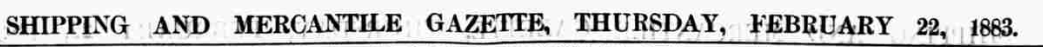 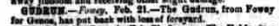 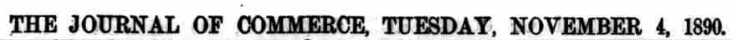 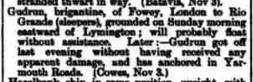 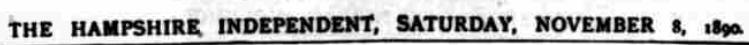 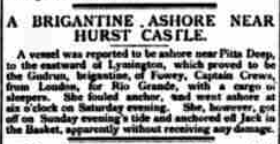 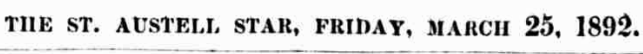 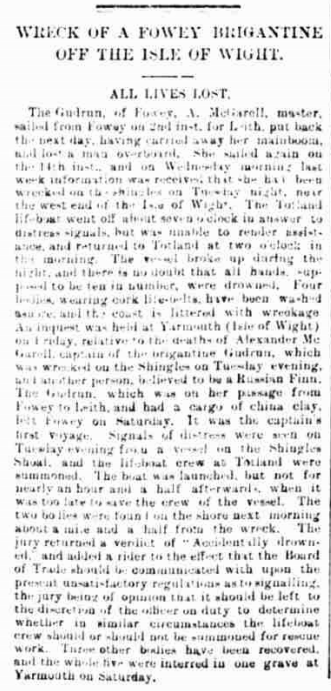 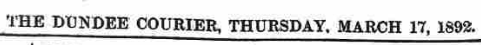 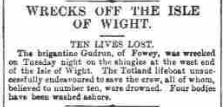 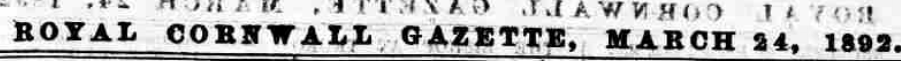 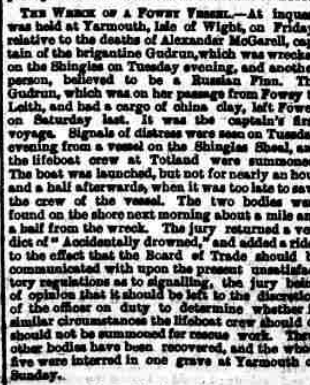 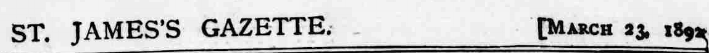 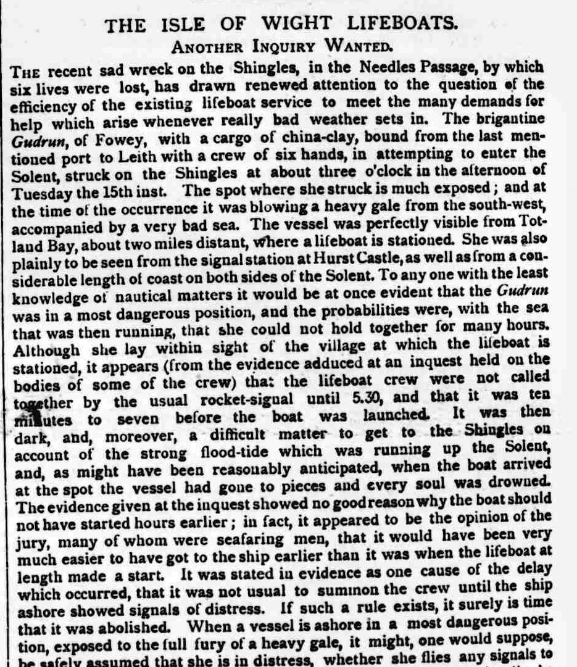 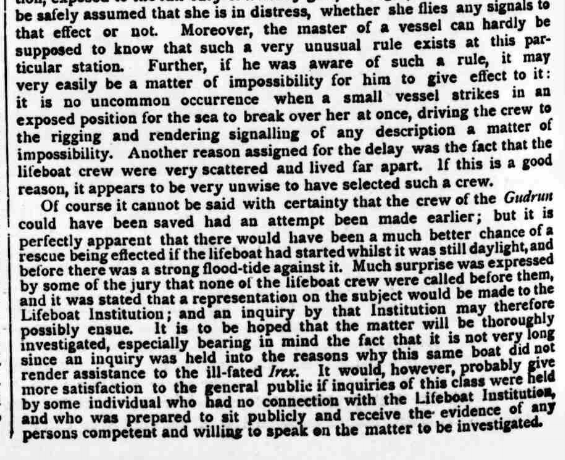 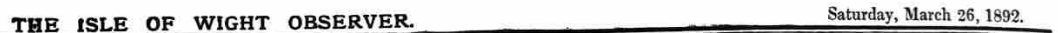 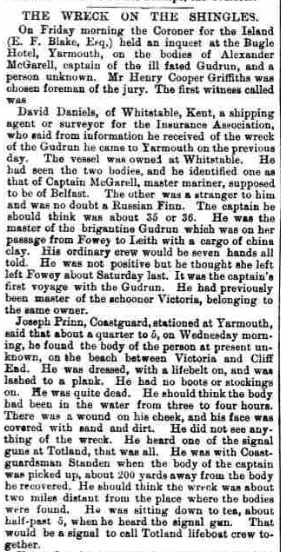 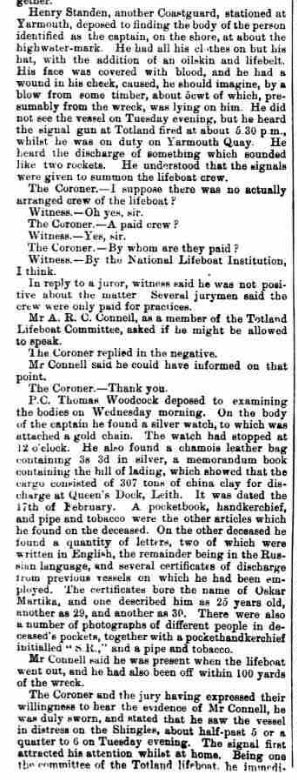 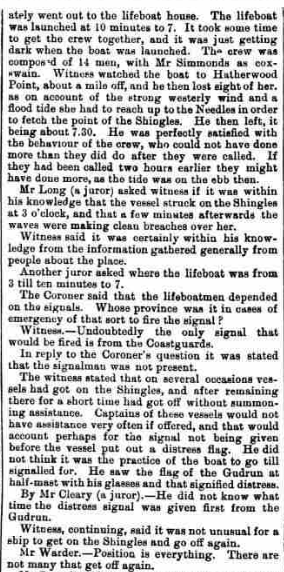 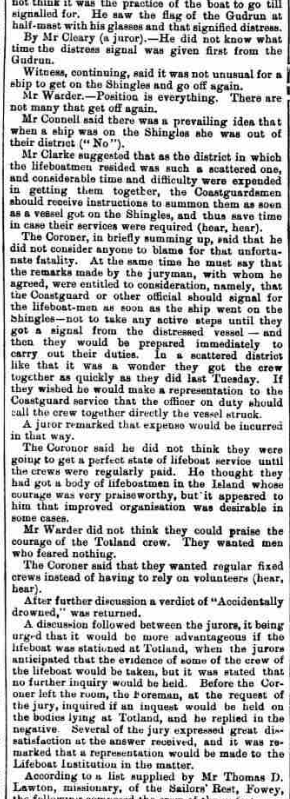 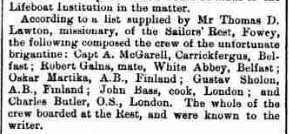 Wreck of the Brigantine “Gudrun”238 tons register ship of Fowey in Cornwall, laden with china clay and bound for Leith, floundered on the shingles off Totland Bay with the loss of her crew.Names listed in order of mention in the County Press report 19 Mar 1892.MCGAULEY Capt (Commander Yarmouth Coastguards)MCGAREL Alexander L of Belfast (Master Mariner, Capt of Gudrun) .. drownedBLAKE E.F. Esq (Coroner)GRIFFITHS Henry Cooper (Foreman of the jury)DANIELS David of Whitstable, Kent (Shipping Agent/surveyor for Insurance ass)MARTIKA Oskar 29 of Finland (crew – AB, a Russian) .. drownedPRINN Joseph (Yarmouth Coastguard)STANDEN Henry (Yarmouth Coastguard)CONNELL A.R.C. (member of the Totland Lifeboat Committee)WOODCOCK Thomas (PC)SIMMONDS (Coxwain Totland Lifeboat)LONG Mr (a Juror)CLEARY (a Juror)WARDER Mr (Jury)CLARKE Mr (Jury)LAWTON Thomas D. (Missionary of the Sailors Rest, Fowey)FERGUS Carrick of Belfast (crew) .. drownedGALNA Robert of White Abbey, Belfast (crew – mate) .. drownedSHOLON Gustav of Finland (crew – AB) .. drownedBASS John of London (crew – cook) .. drownedBUTLER Charles of London (crew – OS) .. drownedVessel NameOfficial NumberOfficial NumberSignal lettersRig /Type Where builtWhere builtBuilderBuilderYear builtYear builtYear builtYear endYear endreg tonsreg tonsGUDRUN8618686186WLMN Brigantine  Brigantine Varazze, ItalyVarazze, Italy18741874187418921892228  OWNERS/ MANAGERS/REGISTRATION DETAILS  OWNERS/ MANAGERS/REGISTRATION DETAILSNotesNotesNotesNotesNotesNotesNotesNotesNotesMASTERSMASTERSMASTERSMASTERSMASTERSMASTERS1885 John E Hocken, Polruan 1889 George Henry Bate, Fowey(MO)1885 John E Hocken, Polruan 1889 George Henry Bate, Fowey(MO)LOA 115.3 X 25.1 x 12.5ft . Registered in Liverpool 22nd June 1884. 15th March 1892 wrecked on the Shingle off Yarmouth Isle of Wight, in heavy weather. Wreckage strewn all over the beach and The Totland lifeboat unsuccessfully endeavoured to save the crew, all of whom, believed to number ten, were drowned. four bodies picked up. She had been on passage from Fowey to Leith with cargo of china clay.LOA 115.3 X 25.1 x 12.5ft . Registered in Liverpool 22nd June 1884. 15th March 1892 wrecked on the Shingle off Yarmouth Isle of Wight, in heavy weather. Wreckage strewn all over the beach and The Totland lifeboat unsuccessfully endeavoured to save the crew, all of whom, believed to number ten, were drowned. four bodies picked up. She had been on passage from Fowey to Leith with cargo of china clay.LOA 115.3 X 25.1 x 12.5ft . Registered in Liverpool 22nd June 1884. 15th March 1892 wrecked on the Shingle off Yarmouth Isle of Wight, in heavy weather. Wreckage strewn all over the beach and The Totland lifeboat unsuccessfully endeavoured to save the crew, all of whom, believed to number ten, were drowned. four bodies picked up. She had been on passage from Fowey to Leith with cargo of china clay.LOA 115.3 X 25.1 x 12.5ft . Registered in Liverpool 22nd June 1884. 15th March 1892 wrecked on the Shingle off Yarmouth Isle of Wight, in heavy weather. Wreckage strewn all over the beach and The Totland lifeboat unsuccessfully endeavoured to save the crew, all of whom, believed to number ten, were drowned. four bodies picked up. She had been on passage from Fowey to Leith with cargo of china clay.LOA 115.3 X 25.1 x 12.5ft . Registered in Liverpool 22nd June 1884. 15th March 1892 wrecked on the Shingle off Yarmouth Isle of Wight, in heavy weather. Wreckage strewn all over the beach and The Totland lifeboat unsuccessfully endeavoured to save the crew, all of whom, believed to number ten, were drowned. four bodies picked up. She had been on passage from Fowey to Leith with cargo of china clay.LOA 115.3 X 25.1 x 12.5ft . Registered in Liverpool 22nd June 1884. 15th March 1892 wrecked on the Shingle off Yarmouth Isle of Wight, in heavy weather. Wreckage strewn all over the beach and The Totland lifeboat unsuccessfully endeavoured to save the crew, all of whom, believed to number ten, were drowned. four bodies picked up. She had been on passage from Fowey to Leith with cargo of china clay.LOA 115.3 X 25.1 x 12.5ft . Registered in Liverpool 22nd June 1884. 15th March 1892 wrecked on the Shingle off Yarmouth Isle of Wight, in heavy weather. Wreckage strewn all over the beach and The Totland lifeboat unsuccessfully endeavoured to save the crew, all of whom, believed to number ten, were drowned. four bodies picked up. She had been on passage from Fowey to Leith with cargo of china clay.LOA 115.3 X 25.1 x 12.5ft . Registered in Liverpool 22nd June 1884. 15th March 1892 wrecked on the Shingle off Yarmouth Isle of Wight, in heavy weather. Wreckage strewn all over the beach and The Totland lifeboat unsuccessfully endeavoured to save the crew, all of whom, believed to number ten, were drowned. four bodies picked up. She had been on passage from Fowey to Leith with cargo of china clay.LOA 115.3 X 25.1 x 12.5ft . Registered in Liverpool 22nd June 1884. 15th March 1892 wrecked on the Shingle off Yarmouth Isle of Wight, in heavy weather. Wreckage strewn all over the beach and The Totland lifeboat unsuccessfully endeavoured to save the crew, all of whom, believed to number ten, were drowned. four bodies picked up. She had been on passage from Fowey to Leith with cargo of china clay.Slade 1888                              Crews 1890                        Alexander MacGarell 1892MCGAREL Alexander L of Belfast (Master Mariner, Capt of Gudrun) DrownedSlade 1888                              Crews 1890                        Alexander MacGarell 1892MCGAREL Alexander L of Belfast (Master Mariner, Capt of Gudrun) DrownedSlade 1888                              Crews 1890                        Alexander MacGarell 1892MCGAREL Alexander L of Belfast (Master Mariner, Capt of Gudrun) DrownedSlade 1888                              Crews 1890                        Alexander MacGarell 1892MCGAREL Alexander L of Belfast (Master Mariner, Capt of Gudrun) DrownedSlade 1888                              Crews 1890                        Alexander MacGarell 1892MCGAREL Alexander L of Belfast (Master Mariner, Capt of Gudrun) DrownedSlade 1888                              Crews 1890                        Alexander MacGarell 1892MCGAREL Alexander L of Belfast (Master Mariner, Capt of Gudrun) Drowned